«КОДЕКС ИСТИННОГО РОДИТЕЛЯ»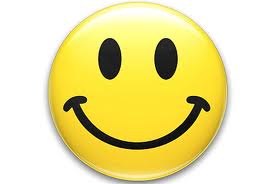 • Если родители требуют от ребенка, чтобы он много и с удовольствием читал, они читают сами много и с удовольствием, несмотря на недостаток времени.• Если родители требуют, чтобы ребенок не лгал, они не лгут сами ни себе, ни другим, ни собственному ребенку.• Если родители хотят, чтобы их ребенок не воровал, они сами не должны создавать подобных ситуаций в своей семье (пусть даже по мелочам).• Если родители требуют от ребенка проявления трудолюбия, они сами его проявляют и создают условия для формирования у ребенка умения трудиться.• Если родители хотят, чтобы их ребенок не пристрастился с раннего детства к спиртным напиткам, они сами не должны создавать культ спиртных напитков в своей семье.Культ спиртных напитков проявляется в том, что даже в детские праздники родители не могут обойтись без них.• Если родители хотят, чтобы их ребенок бережно и уважительно относился к дедушкам и бабушкам, они начинают с себя и сами уважительно и бережно относятся к своим родителям.• Если родители хотят, чтобы их ребенок не страдал от одиночества, они дают ему возможность иметь друзей, приводить их в свой дом. Это возможно только в том случае, если сами родители имеют настоящих друзей и ребенок встречается с ними в своем доме.• Если родители хотят, чтобы ребенок не относился к школе и учению с предубеждением, они сами вспоминают о школьных днях с удовольствием и с самыми теплыми чувствами.